Об изменении цены на сжиженныйуглеводородный газООО «ЮТА-АвтоГаз» сообщает, что с 15 февраля 2021 г. изменяется цена на сжиженный углеводородный газ в бытовых баллонах, с доставкой по месту жительства потребителя.Стоимость газа, установленная Департаментом государственного регулирования цен и тарифов Владимирской области, не изменяется.Услуга по доставке газа в баллонах до адреса потребителя не входит в стоимость газа и оплачиваются отдельно. В связи с ростом цен на ГСМ, расходы по ремонту и содержанию транспортных средств, стоимость оказания услуги по доставке газа в баллонах увеличивается на 100 (сто) рублей. С 15 февраля 2021 г. для абонента (при наличии договоров поставки газа и технического обслуживания ВДГО) стоимость бытового баллона с доставкой по адресу составит 1070 (одна тысяча семьдесят) рублей/для иных групп потребителей – 1300 (одна тысяча триста) рублей за 1 (один) газовый баллон объемом 50 литров.Заявки принимаются:- абонентским отделом ВЛАДНЕФТЕГАЗ по бесплатному номеру 8-800-250-11-04;- на сайте vladimirgaz.ru ;- соцсетях: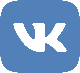 vk.com/neftegazvladimir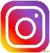 instagram.com/neftegazvladimir/